Name.................................... 17/3/201)  Sid wanted to buy a new game for £45, he had £23. If he saved £2.50 a week from his pocket money how many weeks would it be before he could buy the game?                                              2) Jim has a height of 120cm. His dad is 1 ½ times as tall. How tall are Jim and his dad together?3) There are 95 parts in each phone, how many parts are needed for 12 radios?4) How many degrees is the third angle of anIsosceles triangle if the other two are both 64o?5)  Write the name of the shape below.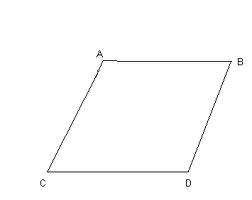 6) Circle the incorrect number in the sequence below?1  2  4  8  16  32  64  138  7) What is 3/4 of 120?8) Tom has £4.85. He is given £14.05 by his Gran. He buys a book for £13.65, how much money does he now have? 9) Grandma Jess has 7 Grandchildren. She wishes to share a jar of 245 sweets equally between them. How many sweets do they each get?10) What sensible (metric) unit would you use to measure the weight of a tennis ball?